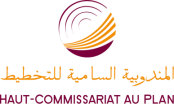 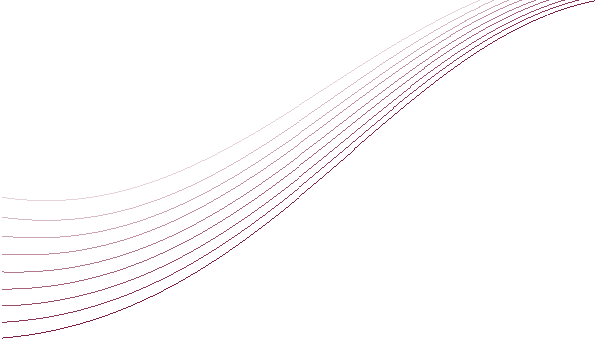 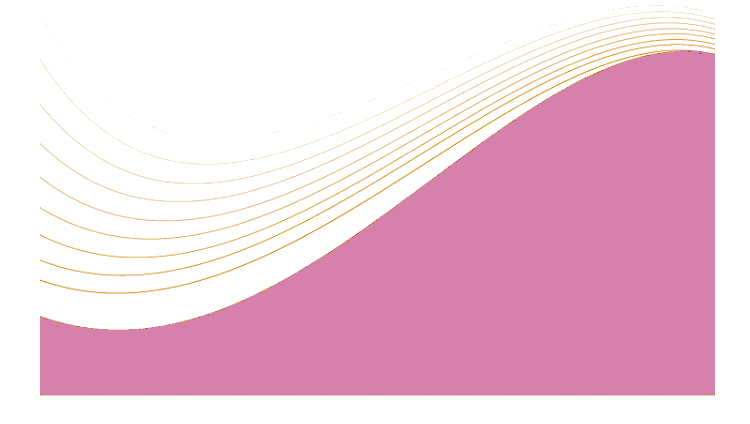 لأجل طلبات الاقتناء أو الاشتراك في المنشورات الإحصائية للمندوبية الساميـة للتخطيـط ، يرجى الاتصال بمصلحة التوثيق والتوزيع التابعة لمديرية الإحصاء ، زنقة محمد بالحسن الوزاني ، أكدال العالي ، ص.ب. 178 ، 10001 الربـاط - المغـربالهاتف : (212) 05.37.27.29.00 - الفاكس : (212) 05.37.77.32.17البريد الإلكتروني : statguichet@hcp.ma   لـمـحـة حـول المنهجيـة  APERÇU METHODOLOGIQUE       الرقم الاستدلالي للإنتـاج الصناعـي، الطاقي والمعدنـي        INDICE DE LA PRODUCTION  INDUSTRIELLE,ENERGETIQUE ET MINIEREأسـاس 100 : 2015 : 100 Baseالفصل الثاني 2022  2ème trimestreنظـــرة عـامــــةVUE D'ENSEMBLEالرقم الاستدلالي للإنتـاج حسب الفـروع وأجـزاء الفروع INDICE DE LA PRODUCTION PAR BRANCHE ET SOUS-BRANCHE أسـاس 100 :  2015 : 100 Base2ème  trimestre 2022 الفصل الثانيالرقم الاستدلالي للإنتـاج حسب الفـروع وأجـزاء الفروع )تابع(INDICE DE LA PRODUCTION PAR BRANCHE ET SOUS-BRANCHE (suite) أسـاس 100 :  2015 : 100 Base2ème  trimestre 2022 الفصل الثانيالرقم الاستدلالي للإنتـاج حسب الفـروع وأجـزاء الفروع  )تابع(INDICE DE LA PRODUCTION PAR BRANCHE ET SOUS-BRANCHE (suite) أسـاس 100 :  2015 : 100 Base2ème  trimestre 2022 الفصل الثاني	الرقم الاستدلالي للإنتـاج حسب الفـروع وأجـزاء الفروع  )تابع( INDICE DE LA PRODUCTION PAR BRANCHE ET SOUS-BRANCHE (suite) أسـاس 100 :  2015 : 100 Base2ème  trimestre 2022 الفصل الثانيالرقم الاستدلالي للإنتـاج حسب الفـروع وأجـزاء الفروع )تابع(INDICE DE LA PRODUCTION PAR BRANCHE ET SOUS-BRANCHE (suite)  أسـاس 100 :  2015 : 100 Base2ème  trimestre 2022 الفصل الثانيالرقم الاستدلالي للإنتـاج حسب الفـروع وأجـزاء الفروع  )تابع(INDICE DE LA PRODUCTION PAR BRANCHE ET SOUS-BRANCHE (suite) أسـاس 100 :  2015 : 100 Base2ème  trimestre 2022  الفصل الثانيالرقم الاستدلالي للإنتـاج حسب الفـروع وأجـزاء الفروع  )تابع( INDICE DE LA PRODUCTION PAR BRANCHE ET SOUS-BRANCHE (suite)   أسـاس 100 :  2015 : 100  Base 2ème  trimestre 2022  الفصل الثانيPour toute demande d'acquisition ou d'abonnement aux publications statistiques du Haut Commissariat au Plan, veuillez vous adresser au service de la documentation et de la diffusion de  de  : Rue Mohamed Belhassan   El Ouazzani, Haut-Agdal, BP 178,  10001 Rabat-MarocTél : (212) 05.37.27.29.00    -Fax : (212) 05.37.77.32.17E-mail : statguichet@hcp.ma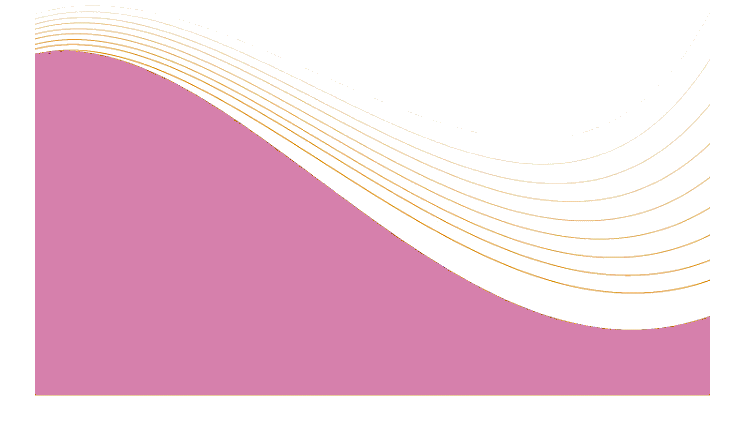 L’indice de la production industrielle, énergétique et minière base 100 en 2015 sert à mesurer l’évolution relative de la production dans les secteurs de l’industrie, des mines et de l’électricité.Cet indicateur statistique est calculé pour 5 niveaux de  des Activités Economiques (NMA) qui sont les produits, les activités, les sous-branches, les branches et les secteurs.La formule de calcul utilisée est celle de Laspeyres à base et à pondérations fixes. Les pondérations des branches et des sous-branches sont calculées sur la base de la valeur ajoutée au coût des facteurs alors que celles des produits et des activités sont calculées sur la base des valeurs de la production relatives à l’année de base 2015.La collecte de l’information est effectuée auprès des administrations de tutelle et auprès d’un échantillon représentatif des entreprises industrielles par le biais d’une enquête mensuelle permanente.Le champ de l’indice de la production couvre les principales entreprises exerçant dans les secteurs de l’industrie, de l’énergie et des mines. En effet, 585 entreprises sont touchées mensuellement par l’enquête directe. Par ailleurs, en ce qui concerne les entreprises énergétiques et minières et les autres unités industrielles telles les minoteries, les sucreries et les cimenteries, les statistiques sous produites de la production sont collectées auprès des administrations de tutelle.Les entreprises retenues pour le calcul de cet indice de volume ont été sélectionnées selon l’importance de la valeur de leur production. C’est ainsi que l’essentiel de la production industrielle, et toute la production minière et énergétique sont pris en considération.يهدف الرقم الاستدلالي للإنتاج الصناعي والطاقي والمعدني لسنة الأساس 2015  إلى قياس التطور النسبي للإنتاج في قطاعات الصناعة والمعادن والكهرباء.يحسب هذا المؤشر الإحصائي على 5 مستويات بالنسبة لتصنيف الأنشطة الاقتصادية و هي المنتوجات، الأنشطة، أجزاء الفروع، الفروع والقطاعات.تستعمل طريقة لاسبير ذات الأساس و الحصص الثابتتين لحساب الرقم الاستدلالي بالنسبة للفروع وأجزاءها، وتحسب هذه الحصص على أساس القيمة المضافة الإجمالية بسعر وسائل الإنتاج، أما بالنسبة للمنتوجات والأنشطة، فإن هذه الحصص تحسب على أساس قيمة الإنتاج لسنة 2015.يتم جمع المعطيات على مستوى الإدارات الوصية وعلى مستوى عينة تمثيلية للمقاولات الصناعية عن طريق بحث على رأس كل شهر.يغطي مجال المؤشر أهم المقاولات التي تزاول في قطاعات الصناعة و الطاقة والمعادن. حيث أن 585 مقاولة يشملها البحث مباشرة كل شهر. أما بالنسبة لمقاولات الطاقة والمعادن والوحدات الصناعية الأخرى كالمطاحن، مصانع السكر ومصانع الإسمنت، تجمع إحصائيات الإنتاج من لدن الإدارات الوصية.  لحساب هذا الرقم الاستدلالي للحجم، تم اختيار مجموعة من المقاولات ذات الأهمية من حيث قيمة الإنتاج. ولهذا فإن أهم الإنتاج الصناعي ومجموع الإنتاج المعدني والطاقي مأخوذ بعين الاعتبار.القطاعات والفـروعVar.%التغير2ème Trim.2022الفصل الثاني2ème Trim.2021الفصل الثانيSecteurs et branches.1 الصناعات الاستخراجية-15,6118,0139,81. Industries extractives07. استخراج خامات معدنیة0,087,987,907. Extraction de minerais métalliques08. الصناعات الاستخراجية الأخرى-16,1119,5142,508. Autres industries extractives.2 الصناعات التحویلیة باستثناء تكرير النفط 1,8110,9108,92. Industrie manufacturière hors  raffinage de pétrole10. صناعة المواد الغذائية8,3127,0117,310. Industries alimentaires11. صناعة المشروبات2,876,974,811. Fabrication de boissons12. تصنيع منتجات التبغ0,089,089,012. Fabrication de produits à base de  Tabac13. صناعة النسیج9,788,380,513. Fabrication de textiles14. صناعة الملابس2,298,696,514. Industrie de l'habillement15. صناعة الجلد والأحذیة23,276,462,015. Industrie du cuir et de la chaussure16. نجارة الخشب وصنع منتجات من الخشب والفلین-2,844,946,216.Travail du bois et fabrication d'articles en bois et en liège.17. صناعة الورق والورق المقوى3,2117,7114,017. Industrie du papier et du carton18. طباعة نسخ التسجيلات25,0133,2106,618. Imprimerie et reproductiond'enregistrements20. صناعة كیماوية-7,1143,7154,620. Industrie chimique21. الصناعة الصیدلانیة-0,3107,9108,221. Industrie pharmaceutique22. صنع منتجات من المطاط والبلاستیك2,4138,8135,522. Fabrication de produits encaoutchouc et en plastique23. صنع منتجات أخرى غیر معدنیة-7,288,495,323. Fabrication d'autres produitsminéraux non métalliques24. التعدین18,585,372,024. Métallurgie25. صناعة منتجات معدنیة3,672,069,525. Fabrication de produits métalliques26. صنع تجهیزات معلوماتیة ومنتجات إلكترونیة وبصریة-6,892,098,726. Fabrication de produitsinformatiques, électroniques et optiques27. صنع الأجهزة الكهربائیة22,2131,8107,927. Fabrication d’équipements électriques28. صنع آلات و تجهیزات غیر المصنفة في موضع أخر-5,1115,3121,528. Fabrication de machines et équipements n.c.a.29. صناعة السيارات16,8132,9113,829. Industrie automobile30. صنع وسائل النقل الأخرى4,791,987,830. Fabrication d'autres matériels de transport31. صناعة الأثاث11,382,974,531. Fabrication de meubles32. صناعات تحویلیة أخرى-0,289,789,932. Autres industries manufacturières33. إصلاح وتركيب الآلات والمعدات-1,895,897,633. Réparation et installation de machines et d’équipements3.الكهرباء2,1133,3130,53. ElectricitéI - MINES :L'indice de la production minière a enregistré au cours du deuxième trimestre 2022 une baisse de 15,6% par rapport à la même période de l’année précédente.Cette diminution résulte de la baisse de l’indice de la production des « produits divers des industries extractives » de 16,1% et de la stagnation de celui des « minerais métalliques ».II - ELECTRICITE :L'indice de la production de l’énergie électrique a connu au cours du deuxième trimestre 2022 une hausse 2,1%, par rapport à la même période de l’année précédente.III- INDUSTRIES  MANUFACTURIERES :L’indice de la production des industries manufacturières hors raffinage de pétrole a enregistré une hausse de 1,8% au cours du deuxième trimestre 2022 par rapport à la même période de 2021.Cette évolution résulte notamment de la hausse de l’indice de la production de l’« industrie automobile » de 16,8%, de celui des « industries alimentaires » de 8,3%, de celui de la « fabrication d’équipements électriques » de 22,2%, de celui de la « métallurgie » de 18,5%, de celui de l’« industrie du cuir et de la chaussure » de 23,2%, de celui de l’« industrie de textiles » de 9,7%, de celui de  l’« imprimerie et reproduction d’enregistrements » de 25,0% et de celui de l’« industrie d’habillement » de 2,2%.En revanche, l’indice de l’« industrie chimique » a enregistré une baisse de 7,1%, de celui de la « fabrication d’autres produits minéraux non métalliques » de 7,2% et de celui du « travail du bois » de 2,8%.I - المعــادن : سجل الرقم الاستدلالي لإنتاج المعادن خلال الفصل الثاني من سنة 2022 انخفاضا قدره  15,6%مقارنة مع نفس الفصل من السنة الماضية. وذلك نتيجة التراجع المسجل في "صناعات استخراجية أخرى" بـ 16,1% والاستقرار المسجل في "المعادن الحديدية".II - الكهـربــاء : عرف الرقم الاستدلالي لإنتاج الطاقة الكهربائية خلال الفصل الثاني من سنة 2022 ارتفاعا قدره%     2,1 مقارنة مع نفس الفترة من السنة الماضية.III - الصناعات التحويليـة :عرف الرقم الاستدلالي لإنتاج الصناعة التحويلية باستثناء تكرير النفط ارتفاعا قدره 1,8% خلال الفصل الثاني من سنة 2022 مقارنة مع نفس الفترة من سنة 2021.ويعود هذا التطور أساسا إلى ارتفاع الإنتاج في "صناعة السيارات" ب 16,8% وفي "الصناعات الغذائية" ب 8,3% وفي "صنع الأجهزة الكهربائية" ب 22,2% وفي "صناعة التعدين" ب 18,5% وفي "صناعة الجلد والأحذية" ب23,2%  وفي "صناعة النسيج" ب9,7%  وفي "الطباعة ونسخ التسجيلات" ب 25,0% وفي "صناعة الملابس" ب                                                                   .2,2%         وعلى العكس من ذلك، فقد انخفض الإنتاج في "الصناعات الكيماوية" ب 7,1% وفي  "صناعة منتجات أخرى غير معدنية" ب 7,2% وفي"صناعة الخشب" ب .2,8%البيـانــاتVar.%التغير2ème Trim.2022الفصل الثاني2ème Trim.2021الفصل الثانيLibellé.1 الصناعات الاستخراجية-15,6118,0139,81. Industries extractives.07 استخراج خامات معدنیة0,087,987,907. Extraction de minerais  métalliques.071 استخراج خامات الحديد0,088,488,4071. Extraction de minerais de fer.072 استخراج معدنیة غير الحديدية0,087,987,9072. Extraction de minerais de métaux  non ferreux.08 صناعات إستخراجیة أخرى-16,1119,5142,508. Autres industries extractives.081 إستخراج الأحجار والرمل والصلصال0,0101,6101,6081. Extraction de pierres, de sables et  d’argiles.082 إستخراج الفوسفاط الطبیعي-16,7120,2144,3082. Phosphates.089 إستخراج معادن غیر مصنفة في موضع آخر0,0106,9106,9089. Activités extractives  N.C.A..2 الصناعات التحویلیة باستثناء تكرير النفط 1,8110,9108,92. Industrie manufacturière hors raffinage de pétrole.10 صناعات غذائیة8,3127,0117,310. Industries alimentaires.101 تحویل وحفظ اللحوم وإعداد منتجات من اللحوم-21,264,882,2101. Transformation et conservation de     la viande et préparation de produits à    base de viande.102 تحویل وحفظ الأسماك والقشریات والرخویات24,2161,8130,3102. Transformation et conservation de poissons, de crustacés et de mollusques.103 تحویل وحفظ الفواكه والخضر1,0111,2110,1103. Transformation et conservation de  fruits et légumes.104 صناعة الزيوت والدهون النباتية والحيوانية-2,0126,5129,1104. Fabrication d’huiles et graisses   végétales et animales.105 صناعة منتجات الحلیب1,5111,8110,2105. Fabrication de produits laitiers.106 تحویل الحبوب، صنع المنتجات النشویة3,3131,3127,1106. Travail des grains; fabrication de  produits amylases107. صناعة منتجات المخابز والحلویات والعجین الغذائي14,096,884,9107. Fabrication de produits de  boulangerie-pâtisserie et de pâtes  alimentairesالبيـانــاتVar.%التغير2ème Trim.2022الفصل الثاني2ème Trim.2021الفصل الثانيLibellé.108 صناعة منتجات غذائیة أخرى-4,5164,0171,7108. Fabrication d'autres produits alimentaires.109 صناعة العلف الحيواني-2,3115,6118,3109. Fabrication d'aliments pour animaux.11 صناعة المشروبات2,876,974,811. Fabrication de boissons110. صناعة المشروبات2,876,974,8110. Fabrication de boissons.12 صناعة منتجات التبغ0,089,089,012. Fabrication de produits à base de tabac.120 صناعة منتجات التبغ0,089,089,0120. Fabrication de produits à base de tabac.13 صناعة النسیج9,788,380,513. Fabrication de textiles.131 تحضير ألياف النسيج والغزل8,869,463,8131. Préparation de fibres textiles et filature .132النسيج28,496,475,1132. Tissage .133تعزيز النسيج-0,781,482,0133. Ennoblissement textile.134 صناعة الزرابي والموكیت0,0173,1173,1134. Fabrication de tapis et moquettes.139 صناعة منسوجات أخرى-1,987,989,6139. Fabrication d'autres textiles.14 صناعة الملابس2,298,696,514. Industrie de l'habillement.141 صناعة الملابس، عدا الملابس المصنوعة من الفرو1,999,097,2141. Fabrication de vêtements, autres qu'en fourrure.143 صناعة منتجات من الأقمشة المزردّة6,592,086,4143. Fabrication d'articles à mailles.15 صناعة الجلد والأحذیة 23,276,462,015. Industrie du cuir et de la chaussure .151 تهیئة الجلود ودباغتها، تحضیر وصباغة الفرو، صنع لوازم السفر3,977,574,6151. Apprêt et tannage des cuirs; préparation et teinture des fourrures; fabrication d'articles de voyage152. صناعة الأحذية28,776,259,2152. Fabrication de chaussures16. نجارة الخشب وصنع منتجات من الخشب والفلین-2,844,946,216. Travail du bois et fabrication d'articles en bois et en liègeالبيـانــات  Var.%التغير2ème Trim.2022الفصل الثاني2ème Trim.2021الفصل الثانيLibellé161. نجارة الخشب 0,041,541,5161. Sciage et rabotage du bois162. صناعة الخشب والفلين والأدوات والقطع المعدنية-3,045,246,6162. Fabrication d'articles en bois, liège, vannerie et sparterie17. صناعة الورق والورق المقوى3,2117,7114,017. Industrie du papier et du carton171. صناعة عجین الورق والورق والورق المقوى0,0102,3102,3171. Fabrication de pâte à papier, de papier et de carton172. صناعة منتجات من الورق و الورق المقوى3,7119,9115,6172. Fabrication d'articles en papier ou en carton18. الطباعة ونسخ التسجیلات25,0133,2106,618. Imprimerie et reproduction d'enregistrements181. الطباعة والخدمات ذات الصلة25,0133,2106,6181. Imprimerie et services annexes20. صناعة كیماویة-7,1143,7154,620. Industrie chimique201.صناعة المواد الكيميائية الأساسية -8,4156,3170,7201. Fabrication de produits chimiques de base202. صناعة المبیدات والمنتجات الكیماویة الزراعیة  الأخرى0,078,378,3202. Fabrication de pesticides et d’autres produits agrochimiques203. صناعة الصباغة والبرنیق والحبر والصمغ1,1110,1108,9203. Fabrication de peintures, vernis, encres et mastics204 . صناعة الصابون والعطور ومواد التنظیف-1,175,175,9204. Fabrication de savons, de produits d'entretien et de parfums205. صناعة مواد كیماویة أخرى11,0165,9149,4205. Fabrication d'autres produits chimiques21. الصناعة الصیدلانیة-0,3107,9108,221. Industrie pharmaceutique212. صناعة مستحضرات صیدلانیة-0,3107,9108,2212. Fabrication de préparations pharmaceutiques22. صناعة منتجات المطاط والبلاستيك2,4138,8135,522. Fabrication de produits en caoutchouc et en plastique221. صناعة منتجات المطاط-16,3219,9262,7221. Fabrication de produits en caoutchouc222. صناعة المنتجات البلاستيكية5,9131,8124,5222. Fabrication  de produits en plastiqueالبيـانــاتVar.%التغير2ème Trim.2022الفصل الثاني2ème Trim.2021الفصل الثانيLibellé23. صناعة منتجات أخرى غیر معدنیة-7,288,495,323.  Fabrication d'autres produits minéraux non métalliques231. صناعة الزجاج ومنتجات من الزجاج21,4181,9149,8231. Fabrication de verre et d'articles en verre232. صناعة منتجات خزفیة مقاومة للحرارة-2,6273,0280,3232.  Fabrication de produits réfractaires233. صناعة مواد البناء من الطین المعد-1,1104,6105,8233.  Fabrication de matériaux de construction en terre cuite234. صناعة منتجات خزفیة أخرى-2,2100,5102,8234. Fabrication d'autres produits en céramique et en porcelaine235. صناعة الأسمنت والجیر والجبس-9,986,996,4235. Fabrication de ciment, chaux et plâtre236. صناعة الخرسانة والأسمنت أو الجبس-12,559,768,2236. Fabrication d'ouvrages en béton, en ciment ou en plâtre237. قطع وتشكیل الحجر وإعداده للإستعمال-5,3100,5106,1237. Taille, flaconnage et finissage de pierres239. صناعة المنتجات الكاشطة والمنتجات المعدنية غير المعدنية3,086,984,4239. Fabrication de produits abrasifs et de produits minéraux non métalliques n.c.a.24. المعادن18,585,372,024. Métallurgie241. صناعة الحدید16,195,181,9241. Sidérurgie242. تصنيع الأنابيب والقضبان الجوفاء وإكسسوارات من الفولاذ14,986,275,0242. Fabrication de tubes, tuyaux, profiles creux et accessoires correspondants en acier243. تصنيع منتجات أخرى من التحویل الأولي للفولاذ16,899,685,3243. Fabrication d'autres produits de première transformation de l'acier244. إنتاج المعادن النفیسة وغيرها من المعادن غير الحديدية60,953,133,0244. Production de métaux précieux et d'autres métaux non ferreux245. تذویب المعادن-11,450,757,2245. Fonderie 25. صناعة المنتجات المعدنية، باستثناء الآلات والمعدات3,672,069,525. Fabrication de produits métalliques, à l’exception des machines et des équipements251. صناعة العناصر المعدنية للبناء2,251,150,0251. Fabrication d'éléments en métal pour la construction252. صناعة الخزانات والصهاريج والحاويات المعدنية0,648,147,8252 .Fabrication de réservoirs, citernes et conteneurs métalliquesالبيـانــاتVar.%التغير2ème Trim.2022الفصل الثاني2ème Trim.2021الفصل الثانيLibellé255. سبك المعادن و طرقها ورشمها وتعدین المساحیق0,029,829,8255. Forge, emboutissage, estampage;  métallurgie des poudres256. معالجة وتغلیف المعادن وأشغال صناعیة-2,490,492,6256. Traitement et revêtement des métaux; usinage257. صناعة السكاكين والمعدات الیدویة والأدوات المعدنیة الأخرى-21,1156,1197,8257. Fabrication de coutellerie, d'outillage et de quincaillerie259. صناعة منتجات معدنیة أخرى12,3136,2121,3259. Fabrication d'autres ouvrages en métaux26. تصنيع منتجات الكمبيوتر والإلكترونيات والبصرية-6,892,098,726. Fabrication de produits informatiques, électroniques et optiques261. صناعة مكونات وبطاقات إلكترونیة-8,193,5101,7261. Fabrication de composants et cartes électroniques265. صناعة أدوات القياس والتجارب والملاحة وصنع الساعات-0,885,986,6265. Fabrication d'instruments et d'appareils de mesure, d'essai et de navigation; horlogerie27. صناعة الأجهزة الكهربائیة22,2131,8107,927. Fabrication d'équipements électriques271. صناعة المحركات والمولدات والمحوّلات الكهربائیة وأجهزة التوزیع3,7100,797,1271. Fabrication de moteurs, génératrices et transformateurs électriques et de matériel de distribution272. صناعة البطاريات والمراكم الكهربائیة-25,7102,9138,5272. Fabrication de piles et d'accumulateurs électriques273. صناعة الأسلاك والكبلات وصنع أجهزة التركیب الكهربائیة29,9173,1133,3273. Fabrication de fils et câbles et de matériel d'installation électrique274. صناعة أجهزة الإنارة الكهربائیة-2,259,060,3274. Fabrication d'appareils d'éclairage électrique275. صناعة الأجهزة المنزلية-12,5104,2119,1275. Fabrication d'appareils ménagers279. صناعة المعدات الكهربائية الأخرى32,480,961,1279. Fabrication d'autres matériels électriques28. صناعة الآلات والمعدات-5,1115,3121,528. Fabrication de machines et équipements 281. صناعة آلات متعددة الاستعمال1,471,270,2281. Fabrication de machines d'usage général282. تصنيع آلات أخرى متعددة الاستعمال11,2168,9151,9282 .Fabrication d'autres machines d'usage général283. صناعة الآلات الفلاحیة والغابویة-61,548,2125,3283. Fabrication de machines agricoles et forestièresالبيـانــاتVar.%التغير2ème Trim.2022الفصل الثاني2ème Trim.2021الفصل الثانيLibellé284. صناعة آلات تشكیل المعادن والأدوات الآلیة0,772,271,7284. Fabrication de machines deformage des métaux et demachines-outils289. صناعة آلات أخرى ذات الاستعمال المحدد-31,244,264,2289. Fabrication d'autresmachines d'usage spécifique29. صناعة السيارات16,8132,9113,829. Industrie automobile291. بناء عربات ذات محرك22,8106,887,0291. Construction de véhiculesautomobiles292. صناعة ھیاكل السیارات والمقطورات31,5221,0168,0292. Fabrication de carrosserieset remorques293. صناعة أجزاء وتوابع السیارات-2,1174,7178,5293. Fabrication d'équipementsautomobiles30. صناعة وسائل النقل الأخرى4,791,987,830 .Fabrication d'autres matériels de transport303. صناعة الطائرات والمركبات الفضائیة3,794,891,4303. Construction aéronautiqueset spatiale309. صناعة وسائل النقل18,166,756,5309. Fabrication de matériels detransport31. صناعة الأثاث11,382,974,531. Fabrication de meubles310. صناعة الأثاث11,382,974,5310. Fabrication de meubles32. صناعات تحویلیة أخرى-0,289,789,932.  Autres industriesmanufacturières321. صناعة المجوهرات والحليّ والأدوات المماثلة22,883,568,0321. Fabrication d’articles dejoaillerie, bijouterie et articlessimilaires324. صناعة الألعاب واللعب-40,886,2145,5324. Fabrication de jeux et jouetsالبيـانــاتVar.%التغير2ème Trim.2022الفصل الثاني2ème Trim.2021الفصل الثانيLibellé325. صناعة الأدوات والمستلزمات المستعملة في المجال الطبي وفي طب الأسنان0,094,994,9325. Fabrication d'instruments et de fournitures à usage médical et dentaire329. صناعات تحویلیة غیر مصنفة-5,798,5104,5329. Activités manufacturières n.c.a.33. إصلاح وتركيب الآلات والمعدات-1,895,897,633. Réparation et installation de machines et d'équipements331. إصلاح مركبات معدنیة وإصلاح الآلات والمعدات-1,895,897,6331. Réparation d'ouvrages en métaux, de machines et d'équipements3.الكهرباء2,1133,3130,53. Electricité